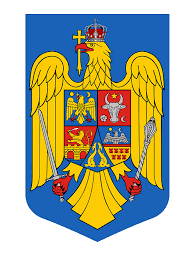 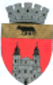 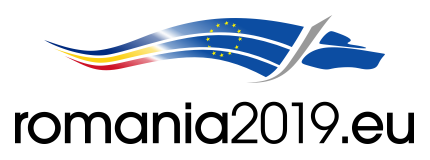                                                        U.A.T. BLAJ - CONSILIUL LOCAL                                      Piața 1848 nr.16, cod 515400, județul.Albatel: 0258 -710110; fax: 0258-710014e-mail: primarieblaj@rcnet.ro            __________________________________________________________________________HOTARÂREA NR.204                                             	       Din data de 17.12.2019PRIVIND INCADRAREA  PE ZONE A TERENURILOR INTRAVILAN SI  EXTRAVILAN  DIN  MUNICIPIUL   BLAJ IN VEDEREA STABILIRII IMPOZITULUI PE TEREN SI CLADIRI PENTRU  ANUL 2020                     Consiliul local al municipiului Blaj, întrunit în ședința extraordinara convocata „de indata” în data de 17 decembrie 2019;  			            Luand in dezbatere Proiectul de hotarare, prin care se propune incadrarea pe zone a terenurilor intravilan si extravilan din municipiul Blaj, in vederea stabilirii impozitului pe teren si  cladiri pentru anul 2020;            Luand in dezbatere raportul de specialitate nr. 31.088/11.12.2019, cat si nota de fundamentare  nr. 231.089/11.12.2019, acte comune emise de catre : Directia  buget finante contabilitate, biroului urbansim, amenajarea teritoriului, administrarea domeniului public si privat , biroul agricol din cadrul  aparatului de specialitate al Primarului municipiului Blaj, prin care se propune incadrarea pe zone a terenurilor intravilan si extravilan din municipiul Blaj, in vederea stabilirii impozitului pe teren si  cladiri pentru anul 2020;	Avand in vedere raportul de avizare/aprobare al proiectului de hotarare                                       nr. 31.268  /13.12.2019 aprobat de Primarul municipiului Blaj;					Avand in vedere avizele comisiilor de specialitate ale Consiliului local al municipiului Blaj;	            Cunoscand prevederile  art. 453 lit l) si 465 din Legea nr. 227/2015 privind  Codul Fiscal, prevederile art.129 din OUG.nr.57/2019 privind Codul administrativ;	In temeiul prevederilor art.129 alin.(1), alin. (2) lit.b), c) si d) alin.(4) lit.c)  precum si ale art.133 – 140 si 243 din OUG.nr.57/2019 privind Codul administrativ;		                    CONSILIUL LOCAL AL MUNICIPIULUI BLAJ				                     HOTARASTE:	Art.1.- Consiliul Local al Municipiului Blaj aproba incadrarea  pe zone a terenurilor intravilan si extravilan din municipiul Blaj, in vederea stabilirii impozitului pe teren si  cladiri pentru anul 2020, conform anexei, parte integranta la prezenta hotarare.	Art.2. Directia  buget finante contabilitate, biroului urbansim , amenajarea teritoriului, administrarea domeniului public si privat , biroul agricol din cadrul  aparatului de specialitate al Primarului municipiului Blaj, vor duce la indeplinire prevederile prezentei hotarari.									Art.3. La data aprobarii prezentei hotarari  orice dispozitie contrara, urmand ca la calculul impozitului pe teren si cladiri  pentru anul 2020 sa fie avute in vedere prevederile din prezenta hotarare.	Art.4. Prezenta hotarare sa va comunica Institutiei Prefectului - judetul Alba, Primarului municipiului Blaj, secretarului municipiului Blaj,  biroului urbanism amenajarea teritoriului, administrarea domeniului public si privat, Directiei buget finante contabilitate,  biroului agricol din cadrul aparatului de specialitate al Primarului .   	Art.5.-Cu drept de contestatie in termen de 30 de zile de la data adoptarii prezentei hotarari la instanta competenta , conform prevederilor legale – ale legii contenciosului administrativ nr. 554 / 2004 cu modificarile si completarile ulterioare.	Art.6-Prezenta hotarare a fost adoptata cu un numar de  13  voturi »pentru » valabil exprimate.     PRESEDINTE DE SEDINTA,                    	                  CONTRASEMNEAZA		CONSILIER LOCAL, 			                  SECRETAR GENERAL, 		 Damian Augustin Aurol		                                    Sergiu Stefanescu